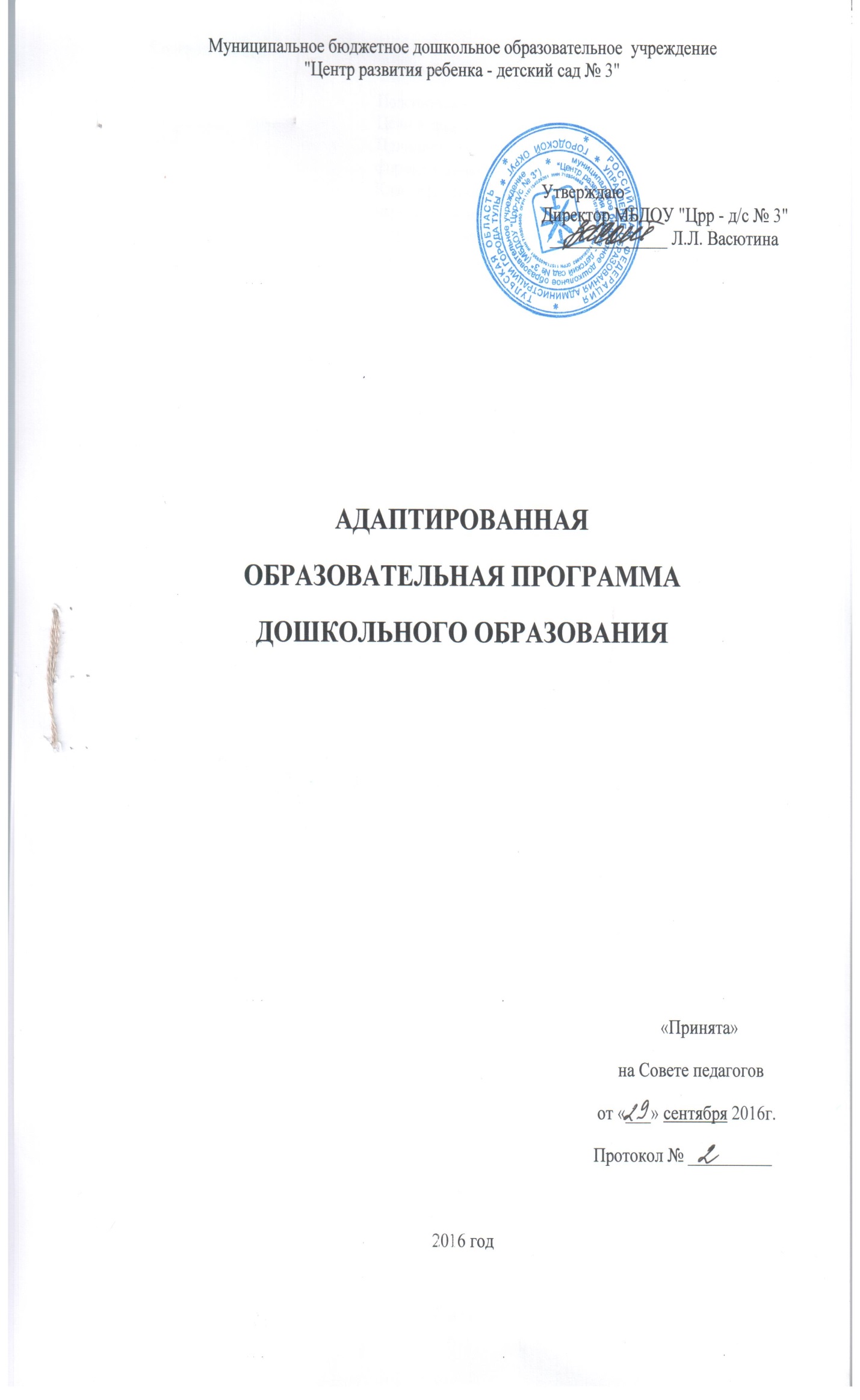 I. Целевой компонент Программы1.1. Пояснительная запискаАдаптированная образовательная программа дошкольного образования муниципального бюджетного дошкольного образовательного учреждения "Центр развития ребенка - детский сад № 3" разработана рабочей группой, утверждена и реализуется в дошкольном отделении "Мечта".Программа является нормативным документом, регламентирующим содержание и организацию образовательной деятельности на уровне дошкольного образования в дошкольном образовательном учреждении (далее – ОУ) с учетом его специфики, учебно-методического, кадрового и материально-технического оснащения. Программа разработана в соответствии со следующими нормативными документами: на Федеральном уровне:  Федеральный закон от 29 декабря 2012 г. № 273-ФЗ «Об образовании в Российской Федерации»;  Приказ Министерства образования и науки Российской Федерации от 17 октября 2013 г. № 1155 «Об утверждении федерального государственного образовательного стандарта дошкольного образования»;  Приказ от 30 августа 2013 года № 1014 «Об утверждении Порядка организации и осуществления образовательной деятельности по основным общеобразовательным программам – образовательным программам дошкольного образования»;  Постановление Главного государственного санитарного врача Российской Федерации от 15 мая 2013 г. № 26 г. Москва «Об утверждении СанПиН 2.4.1.3049-13 «Санитарно- эпидемиологические требования к устройству, содержанию и организации режима работы дошкольных образовательных организаций»;  Приказ Минтруда России №544 от 18 октября 2013 г. «Об утверждении профессионального стандарта «Педагог (педагогическая деятельность в сфере дошкольного, начального общего, основного общего, среднего общего образования) (воспитатель, учитель)». Зарегистрировано в Минюсте 6 декабря 2013, №30550 на уровне дошкольного учреждения  Устав МБДОУ "Црр - д/с № 3";  Лицензия на право ведения образовательной деятельности серии 71ЛО № 0001132 регистрационный № 0133/01919 от 04 июля 2014 г., выданная Инспекцией Тульской области по надзору и контролю в сфере образования, срок действия – бессрочно;  Положение о структуре, порядке разработки и утверждения Адаптированной образовательной программы МБДОУ "Црр - д/с № 3"Адаптированная образовательная программа дошкольного образования может корректироваться в связи с изменениями нормативно-правовой базы дошкольного образования, образовательного запроса родителей, видовой структуры групп. Программа сформирована с учётом особенностей дошкольного образования как фундамента последующего обучения и определяет содержание и организацию образовательного процесса на уровне дошкольного образования. Коррекционно-образовательный процесс представлен в Программе как целостная структура, а сама Программа является комплексной. Образовательная деятельность по Программе осуществляется в группах компенсирующей направленности для детей с ограниченными возможностями здоровья – для детей с нарушениями зрения. С учетом этого Программа сформирована как программа психолого-педагогической поддержки позитивной социализации и индивидуализации, развития личности детей дошкольного возраста с нарушениями зрения и определяет комплекс основных характеристик дошкольного образования (объем, содержание и планируемые результаты в виде целевых ориентиров дошкольного образования) в соответствии с требованиями ФГОС ДО, учебным планом (Приложение 1), календарным учебным графиком (Приложение 2), рабочими программами учебных предметов, разрабатываемыми и утверждаемыми образовательным чреждением самостоятельно. Приоритетное направление деятельности по реализации Программы в соответствии с ФГОС ДО и Уставом МБДОУ "Црр - д/с № 3" – осуществление квалифицированной коррекции недостатков в физическом и психическом развитии, обеспечение социальной адаптации обучающихся с учетом особенностей их психофизического развития и индивидуальных возможностей. Содержание Программы направлено на обеспечение развития личности, мотивации и способностей детей с нарушениями зрения в различных видах деятельности по пяти образовательным областям: социально-коммуникативное развитие, познавательное развитие, речевое развитие, художественно-эстетическое развитие, физическое развитие. Программа реализуется на государственном языке Российской Федерации и включает обязательную часть и часть, формируемую участниками образовательных отношений. Обе части являются взаимодополняющими и необходимыми с точки зрения реализации требований Федерального государственного образовательного стандарта дошкольного образования. 1.1.1. Цель и задачи реализации Программы:Ведущие цели Программы – проектирование модели коррекционно-развивающей психолого-педагогической работы, максимально обеспечивающей создание условий для развития ребенка с нарушением зрения, его позитивной социализации, личностного развития, развития инициативы и творческих способностей на основе сотрудничества с взрослыми и сверстниками в соответствующих возрасту видах деятельности. Программа направлена на решение следующих задач: - охраны и укрепления физического и психического здоровья детей, в том числе их эмоционального благополучия; - обеспечения равных возможностей для полноценного развития каждого ребёнка в период дошкольного детства независимо от места жительства, пола, нации, языка, социального статуса, психофизиологических и других особенностей (в том числе ограниченных возможностей здоровья); - обеспечения преемственности целей, задач и содержания образования, реализуемых в рамках образовательных программ различных уровней (далее – преемственность основных образовательных программ дошкольного и начального общего образования); - создания благоприятных условий развития детей в соответствии с их возрастными и индивидуальными особенностями и склонностями, развития способностей и творческого потенциала каждого ребёнка как субъекта отношений с самим собой, другими детьми, взрослыми и миром; - объединения обучения и воспитания в целостный образовательный процесс на основе духовно-нравственных и социокультурных ценностей и принятых в обществе правил и норм поведения в интересах человека, семьи, общества; - формирования общей культуры личности детей, в том числе ценностей здорового образа жизни, развития их социальных, нравственных, эстетических, интеллектуальных, физических качеств, инициативности, самостоятельности и ответственности ребёнка, формирования предпосылок учебной деятельности; - обеспечения вариативности и разнообразия содержания Программ и организационных форм дошкольного образования, возможности формирования Программ различной направленности с учётом образовательных потребностей, способностей и состояния здоровья детей; - формирования социокультурной среды, соответствующей возрастным, индивидуальным, психологическим и физиологическим особенностям детей; - обеспечения психолого-педагогической поддержки семьи и повышения компетентности родителей (законных представителей) несовершеннолетних обучающихся в вопросах развития и образования, охраны и укрепления здоровья детей.1.1.2. Принципы и подходы к формированию Программы:Теоретическим основанием Программы являются:  концепция о соотношении первичных и вторичных нарушений Л.С. Выготского (ведущий принцип дефектологии – обусловленность психофизического развития первичным дефектом, временем его наступления, характером и степенью выраженности дефекта и соответствие ему социальных условий (воспитание, обучение, лечение);  учение о том, что в развитии ребёнка с нарушением зрения сохраняются те же периоды развития, действуют те же закономерности формирования психических функций, которые присущи и нормально видящим детям, но периоды развития более длины по времени, наблюдается диспропорциональность в развитии, а, следовательно, в работе с детьми с нарушением зрения могут быть использованы принципы общей дидактики с учетом специфических особенностей развития (Л.С. Выготский, А.Г. Литвак, Л.И. Солнцева);  положение в тифлопедагогике о необходимости использования всех сохранных анализаторов (осязания, слуха, вкуса, обоняния) в познавательной деятельности и ориентировке как сильнейшего компенсаторного фактора (Л.И. Плаксина, В.А. Феоктистова);  теория сенсорной организации человека и её положения о развитии сенсорных способностей и этапах овладения детьми системы сенсорных эталонов; о развитии познавательных способностей детей на основе использования сенсорных эталонов и наглядного моделирования (Л.А. Венгер, А.В. Запорожец, Б.Г. Ананьев). Программа выстроена на основе принципов дошкольного образования (ФГОС ДО):  полноценное проживание ребёнком всех этапов детства, обогащение (амплификация) детского развития;  построение образовательной деятельности на основе индивидуальных особенностей каждого ребенка, при котором сам ребенок становится активным в выборе содержания своего образования, становится субъектом образования (далее – индивидуализация дошкольного образования);  содействие и сотрудничество детей и взрослых, признание ребенка полноценным участником (субъектом) образовательных отношений;  поддержка инициативы детей в различных видах деятельности;  сотрудничество МБДОУ с семьёй;  приобщение детей к социокультурным нормам, традициям семьи, общества и государства;  формирование познавательных интересов и познавательных действий ребенка в различных видах деятельности;  возрастная адекватность дошкольного образования (соответствие условий, требований, методов возрасту и особенностям развития);  учёт этнокультурной ситуации развития детей;  принцип развивающего образования, реализующийся через деятельность каждого ребенка в зоне его ближайшего развития;  комплексно-тематический принцип построения образовательного процесса на адекватных возрасту формах работы с детьми. Основной формой работы с детьми дошкольного возраста и ведущим видом деятельности для них является игра;  принцип непрерывности образования обеспечивает связь всех ступеней дошкольного образования, от младшего дошкольного возраста до старшей и подготовительной к школе групп. Приоритетом с точки зрения непрерывности образования является обеспечение к концу дошкольного детства такого уровня развития каждого ребенка, который позволит ему быть успешным при обучении по программам начальной школы. Соблюдение принципа преемственности требует не только и не столько овладения детьми определенным объемом информации, знаний, сколько формирование у дошкольника качеств, необходимых для овладения учебной деятельностью – любознательности, инициативности, самостоятельности, произвольности и др.;   принцип системности. Адаптированная образовательная программа представляет собой целостную систему высокого уровня: все компоненты в ней взаимосвязаны и взаимозависимы. Исходя из ФГОС ДО в Программе учитываются: 1) индивидуальные потребности ребенка с нарушениями зрения, связанные с его жизненной ситуацией и состоянием здоровья, определяющие особые условия получения им образования (далее — особые образовательные потребности), индивидуальные потребности детей с тяжелыми нарушениями зрения; 2) возрастная адекватность дошкольного образования (соответствие условий, требований, методов возрасту и особенностям развития); 3) построение образовательной деятельности на основе индивидуальных особенностей каждого ребенка, когда сам ребенок становится субъектом образования; 4) возможности освоения ребенком с нарушением зрения «Программы» на разных этапах ее реализации; 5) специальные условия для получения образования детьми с нарушениями зрения, в том числе использование специальных методов, методических пособий и дидактических материалов, проведение групповых и индивидуальных коррекционных занятий и осуществления квалифицированной коррекции нарушений их развития. 1.1.3. Классификация детей с нарушением зрения (по остроте зрения)Период от рождения до поступления в школу является, по признанию специалистов всего мира, возрастом наиболее стремительного физического и психического развития ребенка, первоначального формирования физических и психических качеств, необходимых человеку в течение всей последующей жизни, качеств и свойств, делающих его человеком. Особенностью этого периода, отличающей его от других, последующих этапов развития, является то, что он обеспечивает именно общее развитие, служащее фундаментом для приобретения в дальнейшем любых специальных знаний и навыков и усвоения различных видов деятельности. Формируются не только качества и свойства психики детей, которые определяют собой общий характер поведения ребенка, его отношение ко всему окружающему, но и те, которые представляют собой «заделы» на будущее и выражаются в психологических новообразованиях, достигаемых к концу данного возрастного периода. Воспитание и обучение необходимо адресуются ко всему спектру психических качеств ребенка, но адресуются по-разному. Основное значение имеют поддержка и всемерное развитие качеств, специфических для возраста, так как создаваемые им уникальные условия больше не повторятся и то, что будет «недобрано» здесь, наверстать в дальнейшем окажется трудно или вовсе невозможно. Реализация специфических возрастных возможностей психического развития происходит благодаря участию дошкольников в соответствующих возрасту видах деятельности – игре, речевом общении, рисовании, конструировании, музыкальной деятельности и др. Организация этих видов деятельности, руководство ими, забота об их совершенствовании, о приобретении ими коллективного и (по мере накопления детьми соответствующего опыта) свободного самодеятельного характера должны постоянно находиться в центре внимания педагогов. Характерными проявлениями того, что именно традиционно «детские» виды деятельности соответствуют основному руслу психического развития дошкольника, являются, с одной стороны, их безусловная привлекательность для детей и, с другой стороны, наличие в них начал общечеловеческого знания (общение и установление взаимоотношений с окружающими, употребление предметов обихода и простейших орудий, планирование действий, построение и реализация замысла, подчинение поведения образцу и правилу и др.).  Что касается других, предпосылочных психических свойств и способностей, то их формирование не должно идти во вред формированию качеств, непосредственно обнаруживающих себя в сегодняшней жизни ребенка. Здесь опасен всякий нажим, всякое забегание вперед, которое может привести к искусственному ускорению развития с неизбежными потерями. Подведение ребенка к психологическим новообразованиям, полное развертывание которых осуществляется за пределами дошкольного детства, должно осуществляться не вопреки особенностям возраста, а на их основе. Данные специальных исследований и опыт лучших детских учреждений показывают, что сама логика развития детских видов деятельности и детских форм познания мира, если ими разумно руководить, подводит к зарождению новых психических  качеств и, в конечном счете, к переходу на новую ступень детства. Такой переход носит скачкообразный характер, выступает в виде возрастного кризиса, после которого те психологические новообразования, которые занимали место предпосылочных, становятся стержнем дальнейшего развития. На любой возрастной ступени ребенок приобретает не только общие для всех детей черты характера, но и свои собственные, индивидуальные особенности психики и поведения. Быть человеком – это значит не только быть «таким, как все», владеть всем, чем владеют другие, но и быть неповторимой индивидуальностью с собственными вкусами, интересами и способностями.Только сочетание возрастного и индивидуального подходов в воспитании и обучении детей может обеспечить их эмоциональное благополучие и полноценное психическое развитие. В первые семь лет ребенок проходит через три основных периода своего развития, каждый из которых характеризуется определенным шагом навстречу общечеловеческим ценностям и новым возможностям в познании мир. Эти периоды жизни отграничены друг от друга; каждый предшествующий создает условия для возникновения последующего, и они не могут быть искусственно «переставлены» во времени. В дошкольном детстве (от 3 до 7 лет) складывается потенциал для дальнейшего познавательного, волевого и эмоционального развития ребенка. Познавательное развитие. Мир не только устойчив в восприятии ребенка, но и может выступать как релятивный (все можно всем); складывающийся в предшествующий период развития условный план действия воплощается в элементах образного мышления, воспроизводящего и творческого продуктивного воображения; формируются основы символической функции сознания, развиваются сенсорные и интеллектуальные способности. К концу периода ребенок начинает ставить себя на место другого человека: смотреть на происходящее с позиций других и понимать мотивы их действий; самостоятельно строить образ будущего результата продуктивного действия. В отличие от ребенка раннего возраста, который способен лишь к элементарному различению таких сфер действительности, как природный и рукотворный мир, «другие люди» и «Я сам», к концу дошкольного возраста формируются представления о различных сторонах каждой из этих сфер. Зарождается оценка и самооценка. Волевое развитие. Ребенок избавляется от присущей более раннему этапу «глобальной подражательности» взрослому, может противостоять в известных пределах воле другого человека; развиваются приемы познавательной (в частности, воображаемое преобразование действительности), собственно волевой (инициатива, способность заставить себя сделать неинтересное) и эмоциональный (выражение своих чувств) саморегуляции. Ребенок оказывается способным к надситуативному (выходящему за рамки исходных требований) поведению. Эмоциональное развитие. Эмоции ребенка все больше освобождаются от импульсивности, сиюминутности. Начинают закладываться чувства (ответственности, справедливости, привязанности и т. п.), формируется радость от инициативного действия; получают новый толчок развития социальные эмоции во взаимодействии со сверстниками. Ребенок обнаруживает способность к отождествлению себя с другими, что порождает в нем способность к обособлению от других, обеспечивает развитие индивидуальности. Возникает обобщение собственных переживаний, эмоциональное предвосхищение результатов чужих и своих поступков. Эмоции становятся «умными». К 7 годам формируются предпосылки для успешного перехода на следующую ступень образования. На основе детской любознательности впоследствии формируется интерес к учению; развитие познавательных способностей послужит основой для формирования теоретического мышления; умение общаться со взрослыми и сверстниками позволит ребенку перейти к учебному сотрудничеству; развитие произвольности даст возможность преодолевать трудности при решении учебных задач, овладению элементами специальных языков, характерных для отдельных видов деятельности, станет основой усвоения различных предметов в школе (музыка, математика и т. п.). Дошкольное отделение ""Мечта (для детей с нарушениями зрения) комплектуется из числа дошкольников от 3-х до 7-ми лет, состоящих на учете у врача-офтальмолога в городской детской поликлинике. Всего в дошкольном учреждении 4 группы компенсирующего вида, комплектование в них проводится в соответствии с возрастом детей. Все дети, поступающие в ОУ, имеют различные формы зрительных нарушений: косоглазие, амблиопия, гиперметропия, миопия, атрофия ДЗН и др. Также детский сад посещают дети-инвалиды по зрению и инвалиды, имеющие сочетанную патологию (до 20% от общего состава воспитанников). Эти дети нуждаются в комплексной лечебно-восстановительной и коррекционно-воспитательной работе с учётом своеобразия их развития, состояния зрения и здоровья. объяснения явлениям природы и поступкам людей; склонен наблюдать, экспериментировать. Обладает начальными знаниями о себе, о природном и социальном мире, в котором он живёт; знаком с произведениями детской литературы, обладает элементарными представлениями из области живой природы, естествознания, математики, истории и т.п.; ребёнок способен к принятию собственных решений, опираясь на свои знания и умения в различных видах деятельности. Промежуточные планируемые результаты достижений ребенка по освоению Программы в каждой возрастной группе представлены в Приложении 3. Оценка индивидуального развития детей В дошкольном отделении "Мечта", согласно п. 3.2.3. ФГОС ДО, проводится оценка индивидуального развития детей с нарушениями зрения в рамках педагогической диагностики учителями-дефектологами (тифлопедагогами и педагогом-психологом), логопедом, воспитателями, специалистами (руководителем по физическому воспитанию и музыкальным руководителем). Результаты педагогической диагностики (мониторинга) используются педагогами для решения следующих коррекционно-образовательных задач: 1) индивидуализации и дифференциации образования (в том числе поддержки ребёнка с ОВЗ, построения его образовательной траектории и (или) профессиональной коррекции особенностей его развития); 2) оптимизации работы с группой детей. Педагогические мероприятия по оценке индивидуального развития воспитанников организуются на основе «Положения о мониторинге в МБДОУ № 120» и предполагают в начале и конце каждого учебного года проведение комплексного психолого-педагогического изучения ребёнка (в индивидуальной форме) в целях уточнения диагноза при динамическом наблюдении за деятельностью ребёнка, оценку уровня и особенностей психического развития для определения его образовательных потребностей. Конкретные сроки проведения диагностики определяются в годовом календарном учебном графике, который утверждается ежегодно перед началом учебного года. Основной формой учёта результатов обследования развития и продвижения каждого обучающегося с нарушением зрения в образовательном пространстве ОУ в рамках медицинского и психолого-педагогического сопровождения являются медико-педагогический совет, на котором педагоги, специалисты и медицинский персонал ОУ определяют пути коррекционной помощи нуждающимся детям. На ПМПк актуализируются имеющиеся проблемы в развитии ребёнка, анализируются возможные причины их возникновения, определяется педагогически целесообразный образовательный маршрут с учётом индивидуальных психических особенностей, ориентируясь на «зоны ближайшего развития», а для слабовидящих детей и детей-инвалидов (при необходимости) – индивидуальная коррекционно-развивающая программа. Также на ПМПк определяются направления коррекционно-педагогической помощи ребёнку и родителям, формируются группы детей для проведения коррекционных мероприятий у разных специалистов. По результатам обследования детей тифлопедагог планирует коррекционно- педагогическую работу с детьми с нарушениями зрения, даёт рекомендации по осуществлению коррекционной работы всем участникам психолого-медико-педагогического сопровождения детей с ОВЗ (воспитателям, узким специалистам, родителям). Собранная информация фиксируется воспитателями групп и специалистами в плане ближайшего развития ребенка (Приложение 4), тифлопедагогами в тифлокартах – картах обследования каждого обучающегося ДОУ (Приложение 5), логопедом в речевой карте (Приложение 6). Такой подход к оформлению результатов позволяет хорошо видеть траекторию продвижения ребенка в образовательном пространстве с младшего дошкольного возраста до завершения им уровня дошкольного образования и перехода в школу. Организация работы по проведению педагогической диагностики (мониторинга) способствует индивидуализации и дифференциации коррекционно-образовательного процесса в ОУ. Формы проведения диагностики воспитателями и специалистами преимущественнопредставляют собой наблюдение за активностью ребёнка в различные периоды пребывания в дошкольном учреждении, анализ продуктов детской деятельности и специальные педагогические пробы, организуемые педагогом. В МБДОУ проводится также психологическая диагностика развития детей квалифицированным специалистом – педагогом-психологом. Она направлена, прежде всего, на выявление и изучение индивидуально-психологических особенностей детей с нарушениями зрения. Участие ребёнка в психологической диагностике допускается только с согласия его родителей (законных представителей). Результаты психологической диагностики используются для решения задач психологического сопровождения и проведения квалифицированной коррекции развития детей с ОВЗ. II. Содержательный компонент Программы В основе построения содержательного компонента основной образовательной программы МБДОУ (обязательной и вариативной части) лежит выбор и сочетание образовательных программ дошкольного образования. Основанием для отбора программно-методического комплекса являются основные положения, отраженные в Конституции РФ, Федеральном законе от 29 декабря 2012 г. N 273-ФЗ «Об образовании в Российской Федерации», ФГОС дошкольного образования и других нормативно-правовых документах. 2.1 Обязательная часть 2.1.1. Перечень программ, обеспечивающих реализацию обязательной части Программы, обоснование выбораОбоснование выбора программ обязательной части Программы В отсутствии реестра примерных основных образовательных программ дошкольного образования, утвержденных МО РФ, содержательный компонент обязательной части Программы составлен на основе имеющихся образовательных программ дошкольного образования, рекомендованных МО РФ и методических пособий, обеспечивающих реализацию их содержания. Актуальной проблемой остается и то, что в практике работы дошкольного отделения "Мечта" для детей с нарушенным зрением нет достаточных научно-методических рекомендаций к созданию условий для системного развития возможностей индивидуума, организации комплексной коррекции отклонений в физическом и психическом развитии обучающихся, реализации взаимодействия между коррекционно-педагогическим и лечебным процессами. В связи с чем, основой построения содержания обязательной части Программы является образовательная программа – «Программы специальных (коррекционных) образовательных учреждений IV вида (для детей с нарушением зрения)» под ред. Л.И. Плаксиной, которая создана на основе общедидактических и тифлопедагогических принципов, обеспечивающих всестороннее развитие ребенка с нарушением зрения и успешную подготовку к обучению в школе. Содержание данной программы предусматривает обучение и воспитание детей с нарушениями зрения в детском саду, реализацию общеразвивающих и коррекционных задач в разнообразных специфических для детей дошкольного возраста видах деятельности. При этом важным условием реализации содержания программы является комплексный подход к организации коррекционно-воспитательной работы. В указанной программе обозначены как общеобразовательные занятия, так и коррекционные, т. к. одновременно с общеобразовательным процессом в детском саду осуществляется коррекционная работа, направленная на преодоление отклонений в психофизическом развитии детей с патологией зрения. Программа включает два основных раздела: «Программы детского сада», «Коррекционная работа в детском саду» Программы рассчитаны на 4 года обучения (каждый год расписан по разделам, в которых обозначены задачи), рекомендованы Министерством образования Российской Федерации (2003 г.), однако не соответствуют требованиям ФГОС ДО. Кроме того, в данном программном документе, (в программах детского сада) отсутствуют разделы «Музыкальное воспитание», «Социально-коммуникативное развитие», «Культурно-гигиенические навыки», не в полной мере раскрыто содержание образования по разделу «Ознакомление с окружающим миром», «Формирование культурно-гигиенических навыков», отсутствуют  рекомендации по организации режима дня детей, учебного плана и прочих организационных моментов. Примерная основная образовательная программа дошкольного образования «От рождения до школы», под ред. Н.Е. Вераксы, Т.С. Комаровой, М.А. Васильевой разработана на основе ФГОС ДО, соотносится с предыдущей программой (раздел «Программы детского сада») по содержанию программных задач, а также дополняет и обновляет ее по всем образовательным областям и разделам, в том числе, которых не достает в Программах специальных (коррекционных) образовательных учреждений IV вида (для детей с нарушением зрения) под ред. Л.И. Плаксиной (см. выше). Программа «От рождения до школы» построена на позициях гуманно-личностного отношения к ребенку и направлена на его всестороннее развитие, формирование духовных и общечеловеческих ценностей, а также способностей и интегративных качеств. В ней отсутствуют жесткая регламентация знаний детей и предметный центризм в обучении. Наиболее существенной структурной характеристикой программы «От рождения до школы» является принцип подачи материала – содержание психолого-педагогической работы излагается в Программе по пяти образовательным областям в соответствии с ФГОС ДО, в каждой из которых обозначены основные цели и задачи и содержание психолого-педагогической работы. Содержание психолого-педагогической работы в образовательных областях изложено по тематическим блокам, внутри которых материал представлен по возрастным группам. Такая структура программы позволяет видеть временную перспективу развития качеств ребенка, дает возможность гибче подходить к выбору программного содержания, проще вводить вариативную часть. Компонент парциального содержания образования в группах старшего дошкольного возраста представлен также программой «Воспитание и обучение детей дошкольного возраста с фонетико- фонематическим недоразвитием», Филичевой Т.Б., Чиркиной Г.В. Данная программа реализуется в дошкольном отделении "Мечта" с целью воспитания у детей правильной, четкой, умеренно грамотной выразительной речи с соответствующим возрасту словарным запасом и уровнем развития связной речи, путем применения, наряду с общепринятыми, специальных логопедических методов и приемов, направленных на коррекцию речевого дефекта и развитие активной сознательной деятельности детей в области речевых фактов. Коррекционная работа по программе «Воспитание и обучение детей дошкольного возраста с фонетико-фонематическим недоразвитием» строится с учетом особенностей психической деятельности детей с нарушением зрения – обучение детей органически связано с воспитанием у них зрительного и слухового внимания, памяти, умения управлять собой и другими качествами, которые должны быть усвоены детьми на данном возрастном этапе. В Программе «Основы безопасности жизнедеятельности дошкольников» Р.Б. Стеркиной, Н.Н. Авдеевой, О.Л. Князевой представлена система развивающих заданий для детей младшего и старшего дошкольного возраста. Задания предполагают разные формы взаимодействия детей и взрослых (занятия, беседы, дидактические игры, праздники, развлечения, чтение произведений художественной литературы), направленные на формирование основ экологической культуры, знаний о своем организме и основах здорового образа жизни, правилах безопасности при обращении с опасными предметами, безопасного поведения на улице. Методические материалы данной программы дополняют раздел работы по ОО «Социально- коммуникативное развитие» («Безопасность»), а также коррекционную программу «Социально-бытовая ориентировка». Сочетание выше перечисленных программных документов обусловлено необходимостью компенсирования отсутствующих или представленных не в полном объеме образовательных разделов, а также потребностью изменения содержания имеющихся разделов, приведения их в соответствие требованиям ФГОС ДО и реализации в полной мере приоритетных направлений ОУ. Важными определяющими такого выбора явились образовательные возможности данных программ, построенных на принципе личностно-ориентированного взаимодействия взрослых с детьми, а также востребованность современных коррекционно-развивающих технологий, представленная в запросах родителей воспитанников. Полный перечень методических пособий, программ, технологий, используемых при реализации Программы, представлен в III части Программы. 2.1.2. Образовательная деятельность и ее специфика в соответствии с направлениями развития ребенка с нарушением зрения Общие подходы Содержание образовательной деятельности с детьми, имеющими нарушения зрения, определяется целями и задачами коррекционно-развивающего воздействия, которое организуется по четырем возрастным ступеням, соответствующим группам дошкольного возраста. Образовательная деятельность в каждой возрастной ступени Программы включает тифлопедагогическую работу, логопедическую работу и работу воспитателей и специалистов по пяти образовательным областям, определенным ФГОСДО. Работа тифлопедагога направлена на коррекцию и развитие у детей зрительного восприятия, коммуникативной и познавательной сферы, развитие пространственной и социально-бытовой ориентировки, развитие осязания и мелкой моторики. Эта работа тесно связана с офтальмологической работой и организуется в соответствии с этапами лечения и зрительными нагрузками, рекомендованными врачом-офтальмологом. Такое взаимодействие между специалистами способствует не только формированию у ребенка коррекционно-компенсаторных способов познавательной деятельности, но и повышению его остроты зрения, развитию зрительных функций. Работа логопеда направлена на коррекцию и развитие всех сторон речи; строится с учетом особенностей психической деятельности дошкольника с нарушением зрения – обучение детей органически связано с воспитанием у них зрительного и слухового внимания, памяти, умения управлять собой и другими качествами, которые должны быть усвоены детьми на каждом возрастном этапе. Работа педагога-психолога направлена на психолого-педагогическое сопровождение коррекционно-образовательного процесса. Эффективность коррекционно-развивающей работы в группе компенсирующей направленности во многом зависит от преемственности в работе тифлопедагога, логопеда, воспитателей и других специалистов. Все направления коррекционно-образовательной работы с детьми с нарушениями зрения тесно взаимосвязаны и взаимодополняют друг друга. В совокупности они позволяют обеспечить коррекционно-образовательную работу с дошкольниками с нарушениями зрения комплексно и многоаспектно. Каждая ступень, в свою очередь, включает несколько направлений, соответствующих ФГОС ДО и деятельности специалистов по квалифицированной коррекции нарушений у детей. На первой ступени (II младшая группа) проводится коррекционно-развивающая работа с детьми младшего дошкольного возраста. Она направлена, прежде всего, на совершенствование психофизических механизмов развития детей с нарушениями зрения, формирование у них предпосылок полноценного функционирования высших психических функций, а также базовых представлений о себе и об окружающем мире, сенсомоторное развитие, пред аппаратную подготовку. Вторая ступень (средняя группа) посвящена работе с детьми среднего дошкольного возраста: осуществляется квалифицированная коррекция нарушений зрительного восприятия, познавательной сферы, речевого развития, формируются и совершенствуются навыки игровой, физической, изобразительной, познавательной и речевой деятельности. На третьей (старшая группа) и четвертой ступени (подготовительная к школе группа) целенаправленная работа со старшими дошкольниками включает образовательную деятельность по пяти образовательным областям, коррекцию и развитие зрительного восприятия, памяти, внимания, зрительных функций, графических навыков, профилактику возможных затруднений при овладении чтением, письмом, счетом, развитие коммуникативных навыков в аспекте подготовки к школьному обучению. От ступени к ступени коррекционно-развивающая работа по Программе предусматривает повышение уровня сложности и самостоятельности детей в использовании ими усвоенных навыков и умений. Коррекционно-развивающая работа рассматривается в Программе как специально сконструированный процесс взаимодействия взрослого и ребенка. Характер такого взаимодействия обусловлен содержанием работы, методами, приемами и применяемыми видами деятельности. Особое внимание уделяется построению образовательных ситуаций. Вариативные формы организации деятельности детей с нарушениями зрения учитывают их индивидуально- типологические особенности. Коррекционно-развивающая работа проводится в процессе подгрупповых и индивидуальных занятий, экскурсий, экспериментирования, подвижных, дидактических, сюжетно-ролевых и театрализованных игр, коллективного труда, проектной деятельности и т.д. Таким образом, реализация Программы обеспечивает условия для гармоничного взаимодействия ребенка с окружающим миром в обстановке психологического комфорта, способствующего его психофизическому здоровью и восстановлению зрительного дефекта. При разработке Программы мы учитывали, что приобретение дошкольниками с нарушениями зрения социального и познавательного опыта осуществляется, как правило, двумя путями: под руководством педагогов (тифлопедагогов, логопедов, воспитателей и других специалистов) в процессе коррекционно-развивающей работы и в ходе самостоятельной деятельности, возникающей по инициативе детей. Коррекционно-развивающая работа с дошкольниками с нарушениями зрения в основном представляет собой игровую деятельность. Педагогический замысел каждого игрового занятия направлен на решение коррекционно-развивающих, образовательных и воспитательных задач. Все специалисты, работающие с дошкольниками с нарушениями зрения, используют в разных формах организации деятельности детей именно игровой метод как ведущий. Основная задача коррекционно-педагогической работы в группах компенсирующей направленности для детей с нарушениями зрения – создание условий обогащения социального опыта ребенка с нарушением зрения и гармоничного включения его в коллектив сверстников. Учитывая это, реализация каждой из образовательной областей имеет свои особенности. Особенности содержания, форм, способов, методов и средств по реализации образовательной области «Социально-коммуникативное развитие» В соответствии с ФГОС ДО содержание образовательной области «Социально- коммуникативное развитие» направлено на усвоение норм и ценностей, принятых в обществе, включая моральные и нравственные ценности; развитие общения и взаимодействия ребёнка с взрослыми и сверстниками; становление самостоятельности, целенаправленности и саморегуляции собственных действий; развитие социального и эмоционального интеллекта, эмоциональной отзывчивости, сопереживания, формирование готовности к совместной деятельности со сверстниками, формирование уважительного отношения и чувства принадлежности к своей семье и к сообществу детей и взрослых в Организации; формирование позитивных установок к различным видам труда и творчества; формирование основ безопасного поведения в быту, социуме, природе. Основная цель при реализации данной области – обеспечение оптимального вхождения детей с нарушениями зрения в общественную жизнь, овладение ими навыками коммуникации. Задачи социально-коммуникативного развития детей с нарушениями зрения: - формирование представлений о самом себе и элементарных навыков для выстраивания адекватной системы положительных личностных оценок и позитивного отношения к себе; - формирование навыков самообслуживания; - формирование умения сотрудничать с взрослыми и сверстниками, адекватно воспринимать окружающие предметы и явления, положительно относиться к ним; - формирование предпосылок и основ экологического мироощущения, нравственного отношения к позитивным национальным традициям и общечеловеческим ценностям; - формирование умений использовать вербальные и невербальные средства общения в контексте различных видов детской деятельности и в свободном общении. Работа по освоению первоначальных представлений социального характера и развитию коммуникативных навыков, направленных на включение детей с нарушениями зрения в систему социальных отношений, осуществляется по нескольким направлениям: - в повседневной жизни путем привлечения внимания детей друг к другу, оказания взаимопомощи, участия в коллективных мероприятиях; - в процессе специальных игр и упражнений, направленных на развитие представлений о себе, окружающих взрослых и сверстниках; - в процессе обучения сюжетно-ролевым и театрализованным играм, играм-драматизациям, где воссоздаются социальные отношения между участниками, позволяющие осознанно приобщаться к элементарным общепринятым нормам и правилам взаимоотношений; - в процессе хозяйственно-бытового труда и в различных видах деятельности. Работа по формированию социально-коммуникативных умений является повседневной и органично включается во все виды деятельности: быт, игру, обучение. При организации игровой деятельности педагоги используют следующий программно- технологический комплекс: - Программа «Игра», под. ред. Л.А. Плаксиной, - Губанова Н.Ф. «Развитие игровой деятельности детей 3-7 лет», методическое пособие, - Социализация дошкольников с нарушением зрения средствами игры /под ред. Е.Н. Подколзиной, - Феоктистова В.А. Театрализованные игры как средство обучения и коррекции. - Никитин Б.П. «Развивающие игры» и др. Виды игр, организуемые в ОУ, представлены в схеме:Календарный план может заполняться от руки или печататься на компьютере, допускается комбинирование обоих способов.Модели образовательного процессаПри конструировании образовательного процесса нами использованы положительные стороны комплексно-тематической и предметно-средовой моделей построения образовательного процесса: ненавязчивая позиция взрослого, разнообразие детской активности, свободный выбор предметного материала.Комплексно-тематическая модель. В основу организации образовательных содержаний ставится тема, которая выступает как сообщаемое знание и представляется в эмоционально-образной форме. Реализация темы в разных видах детской деятельности («проживание» ее ребенком) вынуждает взрослого к выбору более свободной позиции, приближая ее к партнерской. Набор тем на учебный год определяется педагогическим коллективом и это придает систематичность всему образовательному процессу. Модель предъявляет довольно высокие требования к общей культуре, творческому и педагогическому потенциалу педагогов групп, так как отбор тем является сложным процессом.Предметно-средовая модель. Содержание образования проецируется непосредственно на предметную среду. Взрослый – организатор предметных сред, подбирает дидактический, развивающий материал, провоцирует пробы и фиксирует ошибки ребенка.Организационной основой реализации Программы является Тематический план-график.Определены темообразующие факторы:- реальные события, происходящие в окружающем мире и вызывающие интерес детей (яркие природные явления и общественные события, праздники);- воображаемые события, описываемые в художественном произведении, которое воспитатель читает детям;- события, «смоделированные» воспитателем (исходя из развивающих задач): внесение в группу предметов, ранее неизвестных детям, с необычным эффектом или назначением, вызывающих неподдельный интерес и исследовательскую активность («Что это такое? Что с этим делать? Как это действует?»);- события, происходящие в жизни возрастной группы, увлекающие детей и приводящие к удерживающимся какое-то время интересам. Эти интересы (например, увлечение динозаврами) поддерживаются средствами массовой коммуникации и игрушечной индустрией.Все эти факторы, могут использоваться педагогами для гибкого проектирования целостного образовательного процесса.Ниже представлен Тематический план-график на 2016-17 уч. год.Тематический план-графикдидактических тем (праздников, акций, проектов и т.д.)на 2016/2017 учебный годТематический план-график дидактических тем  (праздников, акций, проектов и т.д.)на 2016/2017 учебный год.Специфика организации физкультурно-оздоровительных и лечебно-профилактических мероприятийОсновной целью физкультурно-оздоровительной работы в специальном детском саду для детей с нарушением зрения является оздоровление ребенка, физическое развитие и совершенствование техники движений, а также воспитание положительного отношения к своему здоровью и формирование стремления к здоровому образу жизни. Задачи: - создание условий для сохранения и укрепления здоровья, для полноценного физического развития детей, - медицинский контроль и профилактику заболеваемости, - включение здоровьесберегающих технологий в педагогический процесс, - обучение педагогов здоровьесберегающим технологиям и методам коррекционного воздействия на развитие зрительных функций и общее психомоторное развитие ребенка, - специально организованную работу по физическому воспитанию, формированию двигательных навыков, воспитание интереса к различным доступным ребенку видам двигательной деятельности. Наряду с общими задачами физического воспитания в учреждении решаются специальные задачи с учётом развития познавательной деятельности детей и предшествующего двигательного опыта: - коррекция и компенсация недостатков психофизического развития; - воспитание самостоятельной двигательной деятельности, преодоление неуверенности в своих силах. Реализация системы физкультурно-оздоровительной работы предполагает осуществление деятельности по следующим направлениям: - мониторинг состояния здоровья и физического развития дошкольников; - проведение коррекционо-восстановительных, профилактических мероприятий; - осуществление образовательной и коррекционной работы с дошкольниками (см. схему «Комплексная система физкультурно-оздоровительной работы в ОУ»). Основой данной деятельности является тесное взаимодействие различных служб и специалистов МБДОУ (офтальмолога, тифлопедагогов, педагога-психолога, руководителя по физическому воспитанию), соблюдение принципов преемственности, последовательности действий и индивидуально-дифференцированного подхода к каждому ребёнку. Начальным этапом осуществления физкультурно-оздоровительной работы в ОУ является медицинский осмотр, включающий офтальмологическое обследование, которое позволяет выяснить степень, характер и причины нарушения зрения, а также назначить необходимое лечение, определить зрительные нагрузки и особенности охранительного режима каждому ребенку. По результатам медицинских обследований определяется личностный статус здоровья дошкольника (группа здоровья, группа занятий по физической культуре, наличие отклонений в развитии), назначаются рекомендации по зрительным нагрузкам, планируется вся последующая деятельность медицинских работников с педагогическим коллективом и родителями. Работа на данном этапе имеет особое, определяющее значение для характера и содержания деятельности на двух последующих этапах. Реализация задач физического развития и оздоровления детей в процессе профилактической и образовательной деятельности предполагает активное сотрудничество медиков, педагогов и родителей, учёта происходящих изменений в развитии каждого ребёнка, вариативности и творчества в работе с дошкольниками. В физкультурном зале созданы специальные условия: комплекс тренажеров адаптирован для работы со слабовидящими дошкольниками, имеются в наличии яркие, цветные атрибуты, зал оснащен техническими средствами. Все предметы, находящиеся в зале имеют яркую окраску: ориентиры-метки на полу, что значительно улучшает пространственную ориентировку детей. Прогулки – один из видов физического воспитания дошкольников. В специальном детском саду на утренние прогулки остается меньше времени, так как в это время проводится индивидуальная лечебно-восстановительная и коррекционно-образовательная работа. Для того, чтобы прогулка доставляла детям радость и способствовала их развитию, создаем максимум условий для разнообразной свободной деятельности, закрепляем полученные знания, умения, навыки, а также формируем новые.Негативные оценки можно давать только поступкам ребенка и только один на один, а не на глазах у группы. Участие взрослого в играх детей полезно при выполнении следующих условий: дети сами приглашают взрослого в игру или добровольно соглашаются на его участие; сюжет и ход игры, а также роль, которую взрослый будет играть, определяют дети, а не педагог; характер исполнения роли также определяется детьми. Привлекать детей к украшению группы к праздникам, обсуждая разные возможности и предложения. Побуждать детей формировать и выражать собственную эстетическую оценку воспринимаемого, не навязывая им мнения взрослых. Привлекать детей к планированию жизни группы на день. 5-6 лет (Приоритетная сфера инициативы – внеситуативно-личностное общение) Создавать в группе положительный психологический микроклимат, в равной мере проявляя любовь и заботу ко всем детям: выражать радость при встрече; использовать ласку и теплое слово для выражения своего отношения к ребенку Уважать индивидуальные вкусы и привычки детей. Поощрять желание создавать что-либо по собственному замыслу; обращать внимание детей на полезность будущего продукта для других или ту радость, которую он доставит кому-то (маме, бабушке, папе, другу). Создавать условия для разнообразной самостоятельной творческой деятельности детей. При необходимости помогать детям в решении проблем организации игры. Привлекать детей к планированию жизни группы на день и на более отдаленную перспективу. Обсуждать выбор спектакля для постановки, песни, танца и т.п. Создавать условия и выделять время для самостоятельной творческой или познавательной деятельности детей по интересам. 2.2.5. Психологическое сопровождение образовательного процесса в группах компенсирующей направленности. Особенности организации работы педагога-психолога. В виду того, что основы дальнейшего благополучия в развитии ребенка закладываются в дошкольном детстве, организация психолого-педагогического сопровождения детей дошкольного возраста приобретает особую значимость и актуальность. В группах компенсирующей направленности особенно важно осуществлять психологическое сопровождение педагогического и лечебно-восстановительного процессов, поскольку различные нарушения зрения по-разному влияют на процесс развития ребенка, что приводит к отклонениям в различных видах познавательной деятельности и сказывается на формировании личностной и эмоционально-волевой сферах ребенка. Основными направлениями психологического сопровождения являются:  психодиагностика,  психокоррекция и психопрофилактика;  психологическое консультирование;  психологическое просвещение и обучение. Цель психологической службы ДОУ – создание условий для сопровождения и развития обучающихся как субъектов образовательного процесса, так и учреждения в целом. Основными задачами психологической службы в ДОУ являются: 1. Создание условий для сохранения и укрепления психофизического здоровья и эмоционального благополучия воспитанников. 2. Максимальное содействие полноценному психическому и личностному развитию ребенка. 3. Подготовка детей к новой социальной ситуации развития. 4. Изучение индивидуальных особенностей детей с нарушением зрения в единстве интеллектуальной, эмоциональной и волевой сфер их проявления. 5. Оказание помощи детям, нуждающимся в особых обучающих программах  и2.2.7. Модель воспитательно - образовательного процесса с использованием разнообразных форм и с учётом времени года и возрастных психофизиологических возможностей детей, взаимосвязи планируемой непосредственно образовательной деятельностью с повседневной жизнью детей * педагогический процесс – это сборная модель, которая включает: - непрерывную образовательную деятельность, - совместную деятельность, - создание условия для самостоятельной деятельности детей. * индивидуально-дифференцированный подход к детям; * интеграция образовательного содержания; * педагогический процесс основан на использовании наглядно-практических методов деятельности; * обучение проходит в увлекательной форме: проблемно-игровой на основе познавательно – творческой деятельности; * назначение непрерывной образовательной деятельности: - в систематизации, углублении, обобщении личного опыта ребёнка, - в освоении новых способов действий, - в осознании связей и зависимостей; * составлен учебный план; * предусмотрена гибкая, вариативная сетка непосредственно-образовательной деятельности, соответственно учебному плану в соответствии с требованиями программы «От рождения до школы»; * определена учебная нагрузка, соответствующая требованиям СанПиН; * педагогическая технология педагогического процесса имеет творческий характер, воспитатели имеют право определять конкретное содержание воспитательно-образовательной работы и способ организации детской деятельности; * организована предметно-развивающая среда с учётом возрастных особенностей и интересов детей, где предусмотрены центры детской занятости: - центр науки (уголки природы и детского экспериментирования), - центр строительно-конструктивных игр, - центр искусства (материалы для изодеятельности и конструирования, театральные игры) - математический центр (занимательные игры, математические, дидактические игры), - центр грамотности (игры и оборудование для развития речи и подготовки к освоению грамоты, книжный уголок) - центр сюжетно-ролевой игры; - центр художественно-театральной деятельности; * основные характеристики развивающей среды: - комфортность, - безопасность, - обеспечение сенсорными впечатлениями, - обеспечение самостоятельной, индивидуальной деятельности, - игровые зоны для мальчиков и девочек; * взаимодействие ОУ с родителями; * установление социального партнёрства 2.2.8. Организация сетевого взаимодействия МБДОУ "Црр - д/с № 3" с социумом. Российская система дошкольного образования сегодня претерпевает существенные системные изменения. Это побуждает педагогов к разработке новых моделей, форм, содержания и организации образовательного процесса, к поиску эффективных педагогических технологий. Для педагогов ОУ  важно осознавать, что в организации процесса образования детей с ОВЗ необходимо понимание целей обновленного содержания образования и принятие необходимости внедрения инновационных технологий в коррекционный образовательный процесс. Выбор инновационных технологий в образовании детей с ОВЗ – это выбор траектории развития ребенка как основы его успешной социализации.Федеральным государственным образовательным стандартом дошкольного образования выделен принцип создания благоприятной социальной ситуации развития каждого ребёнка в соответствии с его возрастными и индивидуальными особенностями и склонностями. Данное обстоятельство актуализирует проблему социализации детей с ОВЗ. В понятие социализация вкладывается, во-первых, адаптация личности к обществу путем усвоения социального опыта, ценностей, норм и установок, присущих как обществу в целом, так и отдельным группам; во-вторых, формирование собственной позиции и неповторимой индивидуальности, процесс саморазвития и самореализации, в ходе которого создается новый социокультурный опыт. Практика работы показывает, что социализация детей с ОВЗ невозможна без адаптивной социальной среды и специально организованного обучения, без общения ребенка в микро и макросоциуме. Особенно это касается детей-инвалидов, как категории детей, наиболее остро нуждающихся в помощи и поддержке не только близких людей, но и общества. Только в тесном сотрудничестве с социумом можно помочь «особому ребёнку» осознать значимость своей личности, помочь самореализоваться в жизни. Одним из важнейших инновационных резервов ОУ компенсирующего вида в условиях города по решению данной проблемы является, на наш взгляд, совершенствование его деятельности в качестве открытой социально-педагогической системы, направленной на оптимизацию отношений в системе «детский сад-семья-социум» в аспекте социализации ребенка с ОВЗ (в том числе – ребенка-инвалида по зрению). Понятия социум, социальная среда рассматриваются нами с точки зрения процесса включения ребенка с ОВЗ в нее и интеграции через ближайшую социальную среду в общество в целом. Применительно к нашей модели социум – это городские учреждения образования, культуры и спорта, здравоохранения, различные общественные организации ближайшего окружения, с которыми ОУ вступает в сетевое взаимодействие. Мы считаем, что современное ОУ может и должно стать центром созидательных, творческих инициатив, значимых и для дошкольного сообщества, и для жителей города. Зачастую эффективность работы детского сада снижается из-за отсутствия необходимых ресурсов, несогласованности действий учреждений образования, культуры, здравоохранения. Опыт работы нашего ОУ с учреждениями социума показывает, что активная позиция дошкольного учреждения влияет на личную позицию всех субъектов образовательного процесса и делает его более эффективным, открытым и полным. На основе многолетней практики коллективом ОУ выстроена модель эффективного сетевого взаимодействия с социумом по обеспечению социализации и реабилитации ребенка с ОВЗ в условиях города на условиях социального партнерства и взаимовыгодного сотрудничества. Данная модель реализуется посредством социально-ориентированных и творческих проектов, программ, мероприятий, обеспечивая расширение своего воздействия на социальное развитие ребенка с ОВЗ и оказание поддержки его семье, обновление содержания коррекционного образования. Цель данного направления работы: обеспечение социализации и реабилитации ребенка дошкольного возраста с ОВЗ (в том числе – ребенка-инвалида по зрению) посредством разработки и реализации совместных образовательных программ, проектов и объединения ресурсов в рамках сетевого взаимодействия ОУ компенсирующего вида с социумом в условиях города. Организатором является коллектив МБДОУ "Црр - д/с 3". Услуга, оказываемая населению в рамках сетевого взаимодействия: обеспечение социализации и реабилитации ребенка дошкольного возраста с нарушением зрения (в том числе – ребенка-инвалида по зрению) посредством разработки и реализации совместных образовательных программ и проектов и объединения ресурсов. Получатели услуги:  дошкольники 3-7 лет, имеющие различные нарушения зрения, в том числе амблиопию, косоглазие, астигматизм и др., слабовидящие, дети-инвалиды по зрению и их родители (законные представители) несовершеннолетних обучающихся. Субъекты сетевого взаимодействия: муниципалитет города, учреждения здравоохранения, учреждения образования, учреждения науки, культуры и спорта,общественные организации. Взаимодействие между субъектами сети регламентируется нормативно-правовым основанием и выстраивается на основе Договора или Соглашения о сотрудничестве. В договоре, который мы заключаем с каждым из участников сети, четко определено, что делает детский сад и какой функционал осуществляет участник. Основная форма взаимодействия между участниками сети – разработка и реализация совместных образовательных программ и проектов, направленных на социализацию ребенка с ОВЗ, а также привлечение или объединение различных ресурсов субъектов-участников сети, необходимое для реализации проектов. Именно им в сети уделено основное внимание, так как проекты позволяют наиболее эффективно использовать внутренние и внешние ресурсы. Важной составляющей Модели является мониторинг эффективности сетевого взаимодействия. С этой целью мы прописали ожидаемые результаты от реализации Модели:  Создание единого социокультурного пространства в рамках сетевого взаимодействия, обеспечивающее социализацию и реабилитацию ребенка дошкольного возраста с ОВЗ (в том числе – ребенка-инвалида по зрению).  Организация взаимодействия МБДОУ с родителями, воспитывающими детей с нарушениями зрения, в контексте социализации и реабилитации ребенка дошкольного возраста с ОВЗ (в том числе – ребенка-инвалида по зрению) на основе социального партнёрства детского сада, семьи, социума.  Повышение уровня профессиональной компетентности педагогов МБДОУ в части отбора и реализации содержания деятельности в рамках сетевого взаимодействия.  Повышение общекультурного уровня, формирование позитивной самооценки, коммуникативных, творческих навыков, личностных качеств детей, родителей, педагогов.  Рост психоэмоционального благополучия и здоровья участников образовательного процесса, основанных на творческом взаимодействии.  Высокий уровень социализованности и успешности выпускников МБДОУ. Нормативно-правовые основания реализации модели представлены документами международного, федерального, регионального, муниципального уровня и уровня МБДОУ, как организатора данного сетевого взаимодействия: Международный уровень - Конвенция ООН о правах ребенка 1989г. Федеральный уровень - Федеральный закон РФ от 29 декабря 2012 г. №273 – ФЗ «Об образовании в Российской Федерации» - Федеральный государственный образовательный стандарт дошкольного образования, 2013г. Единая концепция специального федерального государственного стандарта для детей с ограниченными возможностями здоровья: основные положения. Н.Н. Малофеев, О.С. Никольская, О.И. Кукушкина, Е.Л. Гончарова,2009г. - Федеральный закон РФ №181-ФЗ от 24.11.1995г. «О социальной защите инвалидов в Российской Федерации» - Федеральный закон РФ «О дополнительных гарантиях по социальной защите детей-сирот и детей, оставшихся без попечения родителей»1996г. - Семейный кодекс РФ от 29.12.1995 N 223-ФЗ, принят ГД ФС РФ 08.12.1995, действующая редакция от01.09.2013 - Санитарно-эпидемиологические требования к устройству, содержанию и организации режима работы в дошкольных организациях, 2.4.1.3049-13 от 15 мая 2013 г. N26 «Об интегрированном воспитании и обучении детей с отклонениями в развитии в дошкольных образовательных учреждениях» - Письмо Министерства образования РФ от 16.01.2002г. № 03-51-5ин/23-03 Региональный уровень Приказ министерства образования Тульской области от 20.06.2014 № 625 «Об организационных мероприятиях, направленных на продолжение работы по введениюфедерального государственного образовательного стандарта основного общего образования в образовательных учреждениях Тульской области с 1 сентября 2014-2015 учебного года» Приказ министерства образования Тульской области от 02.07.2013 № 601 «Об организации работы по обеспечению введения федерального государственного образовательного стандарта дошкольного образования в образовательных организациях (учреждениях) Тульской области» Приказ министерства образования Тульской области от 06.06.2013 № 561 «Об организационных мероприятиях, направленных на продолжение работы по введению федерального государственного образовательного стандарта основного общего образования в образовательных учреждениях Тульской области с 1 сентября 2013-2014 учебного года» Уровень МБДОУ Устав ДОУ, Коллективный договор, «Положение об оплате труда работников МБДОУ «Црр - д/с № 3», Договор между ОУ и родителем (законным представителем) несовершеннолетнего обучающегося Договоры с социальными партнерами. Взаимодействие дошкольного отделения "Мечта" с другими учреждениями городаIII. Организационный компонент Программы 3.1. Организация режима пребывания детей в ОУРежим дня установлен ДОУ самостоятельно с учетом специфики учреждения и времени пребывания детей в группе и действующих СанПиН; Режим дня – основа жизнедеятельности детского организма. В специальном детском саду для детей с нарушениями зрения режим дня имеет свои особенности. Утренний отрезок времени (с 7-ми до 9-ти) включает как традиционные для дошкольного образовательного учреждения режимные моменты, так и специально организованные: плановая офтальмологическая коррекция, которую проводит медсестра-ортоптистка, индивидуальные коррекционные игры и занятия с тифлопедагогом, а также индивидуальные игры и упражнения с детьми по рекомендациям специалистов, которые осуществляет воспитатель. При этом педагог стремится в каждый момент общения с детьми решить определенные задачи коррекционного воспитания и обучения. В 9.00 начинается непрерывная образовательная деятельность в соответствии с учебным планом детского сада и расписанием занятий (Приложение 1.2). Практика показывает, что наиболее эффективной формой организации детей с нарушением зрения в процессе НОД является подгрупповая форма. Подгруппы формируются с учетом уровня психического развития детей и сформированности запаса их знаний и представлений. Тифлопедагог и воспитатель (или специалисты) работают с подгруппами параллельно. С детьми, слабо усваивающими программу, имеющими специальные показания врача-офтальмолога, отличающимися особенностями поведения, на начальных этапах обучения организуется только индивидуальная работа. После НОД педагогические и медицинские специалисты проводят индивидуальные коррекционные и лечебные мероприятия по индивидуальному плану, следуя при этом гибкому графику, чтобы не лишать ребенка возможности поиграть с детьми и поучаствовать в других видах образовательной деятельности, запланированной в течение дня. Оставшееся до прогулки время может быть заполнено организованной воспитателем игрой или предоставлено детям для занятий по интересам. На этом моменте хочется остановиться подробнее. С нашей точки зрения, именно способность детей самостоятельно найти себе интересные и полезные занятия характеризует эффективность проведенной коррекционно-воспитательной работы в группе. Чтобы ребенок мог воспользоваться предоставленными ему играми и игрушками, он должен быть обучен играть с ними, уметь взаимодействовать с товарищами, руководствоваться правилами и подчиняться им. Способность к выбору дидактической или развивающей игры, доступной по сложности, отражает уровень сформированности его собственной самооценки. Наблюдения за свободной деятельностью детей является одним из методов оценки эффективности работы специалистов группы, особенно воспитателя. На прогулке решаются как оздоровительные задачи, так и специальные коррекционно- образовательные. Оздоровительные задачи решаются за счет специально отобранных игр и упражнений. На особом контроле у педагогов и администрации здесь – соответствие одежды детей погодным условиям, эффективно организованная двигательная активность. Коррекционно-образовательные задачи решаются главным образом за счет целенаправленно организованного наблюдения за явлениями природы, животными и птицами, растениями, а также за счет проведения специальных упражнений и игр по развитию зрительных функций. После прогулки дети готовятся к обеду, обедают, а затем организуется дневной сон. Дневной сон имеет большое значение для детей с нарушением зрения, так как позволяет им восстановить не только физические и душевные силы, но и снять зрительное напряжение, дать возможность глазам отдохнуть от окклюзий и очков. В практике отмечаются случаи, когда у детей, особенно младшего дошкольного возраста, в период привыкания к окклюзии или очкам наблюдается перевозбуждение, потеря аппетита, они долго не могут уснуть. Поэтому процедуре укладывания также уделяется особое внимание. Чтобы ребенок при засыпании испытывал спокойные положительные эмоции, детям предлагаются для прослушивания с закрытыми глазами записи звуков леса, природы и небольшие фрагменты специально подобранных художественных произведений. Подъём также имеет специфические особенности. Пробуждение детей проходит не одновременно, и педагоги организуют плавный постепенный выход из сна. Для этого за несколько минут до подъема воспитатель может включить магнитофон на небольшую громкость со спокойной музыкой, или просто создать положительный эмоциональный настрой, предложив определенные темы беседы. После того, как большинство детей проснулись – проводится «гимнастика пробуждения». Это специально сконструированный комплекс упражнений, позволяющий постепенно разогреть мышцы и поднять настроение. Далее распорядок дня строится следующим образом: игры, полдник с включением блюд ужина, непрерывная образовательная деятельность (если она предусмотрена расписанием), вечерняя прогулка, игры. Параллельно, в это же время может продолжаться офтальмологическая коррекция детей. Для самостоятельной деятельности детей педагоги предлагают игры, задания и упражнения, которые носят закрепляющий характер по пройденному учебному материалу, а также игры на тренировку зрительных функций. Для предупреждения гиподинамии в «Режиме дня» предусматриваются различные формы двигательной активности: игры различной подвижности, зрительные и физкультурные гимнастики, разминки, пальчиковые игры и т. д. Кроме того, реализация режима предполагает соблюдение принципов постепенного и последовательного введения ребёнка в систему организации жизнедеятельности в ОУ, поточности при выполнении тех или иных режимных моментов, обязательного учёта индивидуально-типологических особенностей каждого ребёнка, его зрительных возможностей. В структуре образовательной программы ОУ представлен режим дня для холодного и тёплого времени года. Особенностью построения режима дня, рассчитанного на холодный период года, является проведение основного объёма режимных моментов и всех видов деятельности в помещениях детского сада. Это обусловлено сезонными и погодными факторами данного периода в нашем регионе. В тёплый период года организация жизнедеятельности детей выстроена таким образом, что основная часть времени пребывания и разнообразной деятельности дошкольников осуществляется на свежем воздухе. НОД в этот период проводится только по физическому воспитанию и по художественно-эстетическому направлению. Они организуются также в большей мере на свежем воздухе. Это связано с максимальным использованием возможностей сезонных и погодных факторов региона в осуществлении развития и оздоровления детского организма. Также в режим дня введены разнообразные элементы психоэмоциональной разгрузки: 1. Утренние психотренинги, создающие положительный эмоциональный тонус (комплимент, приветствие и т.п.). 2. Система игр психоэмоциональной разгрузки перед или после напряжённой физической или интеллектуальной деятельности. 3. Сеансы игротерапии, арттерапии, релаксационные паузы. 4. Обязательность позитивной оценки ребёнка, особенно вечером в присутствии родителей. 5. Ежедневные моменты развлекательной деятельности, сюрпризы. Ниже представлены режимы дня и примерный график двигательной активностиРежим дняХолодный период года (с 1 сентября по 31 мая)Режим дня в группах для детей с нарушением зренияХолодный период года (с 1 сентября по 31 мая)3.3. Материально-техническое обеспечение ПрограммыРазвивающая предметно-пространственная среда должна быть содержательно-насыщенной, трансформируемой, полифункциональной, вариативной, доступной и безопасной.1. Насыщенность среды должна соответствовать возрастным возможностям детей и содержанию Программы.Образовательное пространство должно быть оснащено средствами обучения и воспитания (в том числе техническими), соответствующими материалами, в том числе расходным игровым, спортивным, оздоровительным оборудованием, инвентарем (в соответствии со спецификой Программы).Организация образовательного пространства и разнообразие материалов, оборудования и инвентаря (в здании и на участке) должны обеспечивать:игровую, познавательную, исследовательскую и творческую активность всех воспитанников, экспериментирование с доступными детям материалами (в том числе с песком и водой);двигательную активность, в том числе развитие крупной и мелкой моторики, участие в подвижных играх и соревнованиях;эмоциональное благополучие детей во взаимодействии с предметно-пространственным окружением;возможность самовыражения детей.2. Трансформируемость пространства предполагает возможность изменений предметно-пространственной среды в зависимости от образовательной ситуации, в том числе от меняющихся интересов и возможностей детей.3.  Полифункциональность материалов предполагает:возможность разнообразного использования различных составляющих предметной среды, например, детской мебели, матов, мягких модулей, ширм и т.д.;наличие в Организации или Группе полифункциональных (не обладающих жестко закрепленным способом употребления) предметов, в том числе природных материалов, пригодных для использования в разных видах детской активности (в том числе в качестве предметов-заместителей в детской игре).4.  Вариативность среды предполагает:наличие в Организации или Группе различных пространств (для игры, конструирования, уединения и пр.), а также разнообразных материалов, игр, игрушек и оборудования, обеспечивающих свободный выбор детей;периодическую сменяемость игрового материала, появление новых предметов, стимулирующих игровую, двигательную, познавательную и исследовательскую активность детей.5.  Доступность среды предполагает:доступность для воспитанников, в том числе детей с ограниченными возможностями здоровья и детей-инвалидов, всех помещений, где осуществляется образовательная деятельность;свободный доступ детей, в том числе детей с ограниченными возможностями здоровья, к играм, игрушкам, материалам, пособиям, обеспечивающим все основные виды детской активности;исправность и сохранность материалов и оборудования.6. Безопасность предметно-пространственной среды предполагает соответствие всех ее элементов требованиям по обеспечению надежности и безопасности их использования.В дошкольном отделении "Мечта" создана целесообразная, удобная, информационная экспериментальная развивающая среда, настраивающая на эмоциональный лад и обеспечивающая гармоничное отношение между ребенком и окружающим миром.Предметно-развивающая среда групповых комнат оптимально насыщенна, целостна, многофункциональна, трансформируема, отвечает требованию индивидуальной комфортности каждому ребенку. Центры развития предметно – развивающей среды учитывают гендерную специфику.Подбор игр, игрушек и пособий с учётом гендерных и индивидуальных особенностей детей позволяет каждому из них расти и развиваться в собственном темпе.Все предметы развивающей предметно-пространственной среды гармонично сочетаются по цвету, стилю и материалам, из которых они изготовлены. Подбирая игрушки, мебель и оборудование для помещений, педагоги детского сада стремятся максимально обеспечить условия для сенсорного развития ребенка и для того, чтобы он чувствовал себя комфортно, испытывал положительные эмоции.Предметы для игр хранятся на открытых полках шкафов и стеллажей. Игрушки среднего и мелкого размера дети используют по своему усмотрению, для самостоятельной игры. В свободном доступе, на полочках открытых и закрытых шкафчиков хранится множество мозаик, кубиков, настольно-печатных и дидактических игр.Для речевого развития созданы:- центр развития речи с игрушками и пособиями для развития дыхания, серии сюжетных картинок, «алгоритмы» для составления рассказов, картотеки, лото, дидактические игры;- детская библиотека с подборкой книг по программе, любимыми произведениями детей, энциклопедиями, детскими журналами и т.д.;- уголок театрализации с различными видами театров, ширмой, элементами костюмов, масками, аудиокассеты с записями детских песен и сказок.Для познавательного развития созданы:- математический уголок с раздаточным счетным материалом, комплектами цифр, математических знаков, геометрических фигур, занимательный и познавательный математический материал, логико-математические игры, схемы и планы, набор объемных геометрических фигур;- уголок безопасности, где дети знакомятся с правилами дорожного движения, с оказанием первой помощи, с правилами пожарной безопасности;- уголок экспериментирования с природным материалом, сыпучими продуктами, емкостями разной вместимости, календарем природы, комнатными растениями, песочными часами, лейками, опрыскивателями.Для эстетического развития созданы:- уголок художественного творчества с разными видами бумаги, книжками-раскрасками, карандашами, фломастерами, пластилином, мелками и т.д.;- музыкальный уголок с детскими музыкальными инструментами, портретами композиторов.Ребенка дошкольного возраста важно обучать сравнивать предметы, воспринимаемые посредством разных органов чувств (особенно это важно для детей с нарушением зрения). Важное значение приобретает использование обучающих дидактических игр. У детей появляется желание объединяться для совместных игр и труда.Развивается эстетическое восприятие действительности, поэтому эстетическому оформлению жизненного пространства уделяется большое внимание.Образовательное пространство для познавательной деятельности оформлено с учетом педагогических, эстетических и санитарно-гигиенических требований.Для сюжетно-ролевых игр в группе имеются необходимые атрибуты в соответствии с возрастом и половой принадлежностью детей.Дети с увлечением играют конструктором «Лего». Включают в игру небольшие игрушки, фигурки животных, людей, машинки, мягкие игрушки.При создании предметно-развивающей среды педагогами учитывается и региональный компонент: представлены книги, открытки, художественная литература, предметы искусства и т.д.Для развития театрализованной деятельности в группе имеются разнообразные виды театров; оснащение для разыгрывания сценок, спектаклей (ширмы, костюмы, маски, декорации, куклы и др.) и материал для их изготовления.Для физического развития в группах оборудован «уголок двигательной активности» с необходимым спортивным (стандартным и нестандартным) оборудованием, художественная и познавательная литература, журналы о спорте и спортсменах. На участке детского сада имеется стационарное и выносное спортивно-игровое оборудование (стандартное и нестандартное) для организации двигательной активности воспитанников.В коррекционных группах создан коррекционный уголок с набором дидактических игр и пособий коррекционной направленности для развития зрительного восприятия, ориентировки в пространстве, для развития тактильных ощущений.3.5. В ОУ созданы организационно-педагогические условия для развития кадрового потенциала учреждения: Формальное образование (обучение педагогов на курсах профессиональной переподготовки в образовательных учреждениях, защита квалификационных категорий). Неформальное образование (участие педагогов в открытых мероприятиях, методических объединениях города, района и т.д.). Образование внутри МБДОУ. - педагогические советы, - семинары, практикумы, - круглые столы, деловые игры, - консультации (групповые и индивидуальные), - открытые показы организованной образовательной деятельности, - тематические выставки методической литературы, - показ открытых мероприятий, - изучение и трансляция ППО, - работа творческих групп.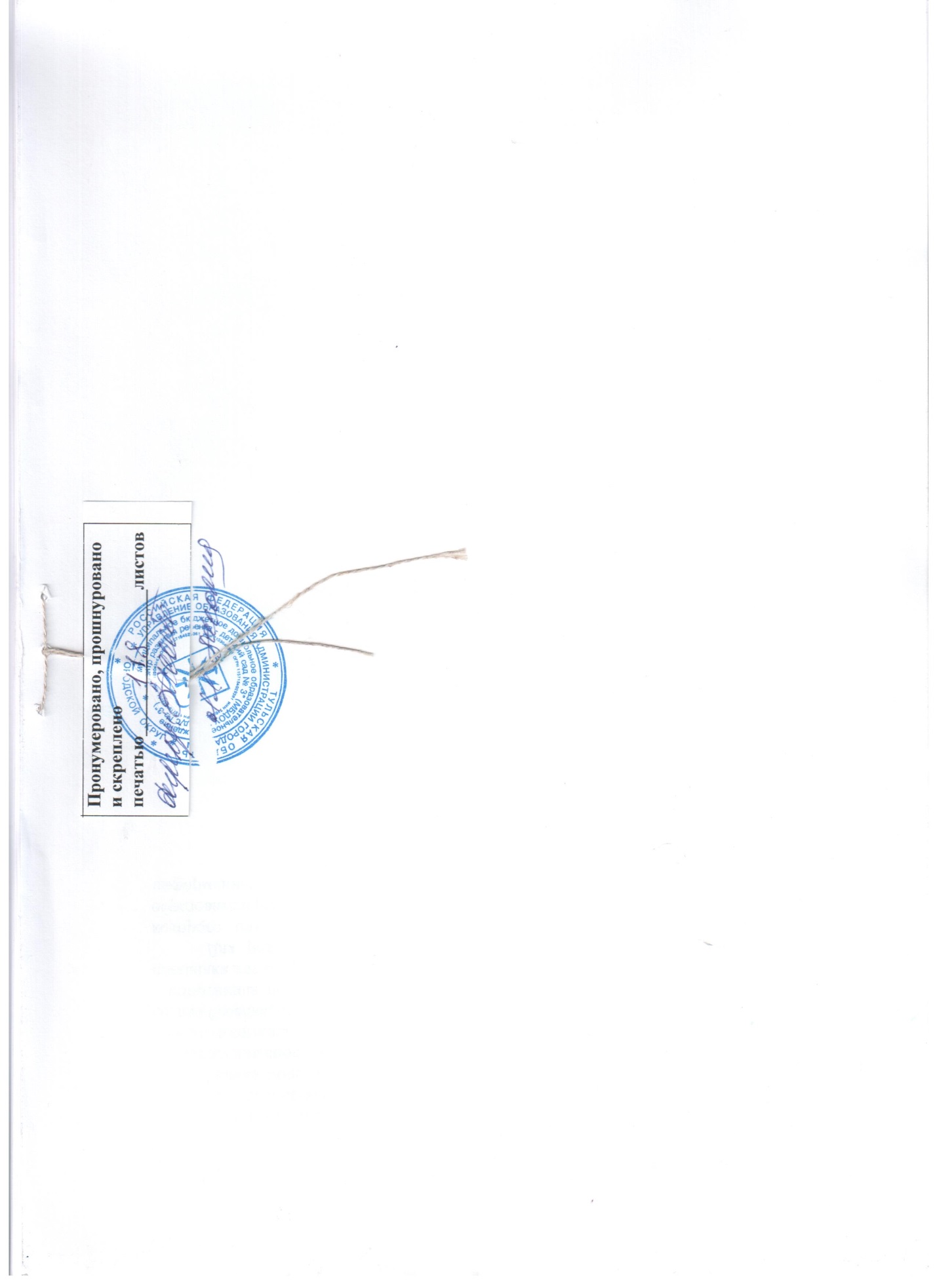 Содержание стр. Содержание стр. Содержание стр. Содержание стр. I. I. Целевой компонент Программы Целевой компонент Программы 1.1 Пояснительная записка Пояснительная записка 3 1.1.1 Цели и задачи Программы Цели и задачи Программы 4 1.1.2 Принципы и подходы к формированию Программы Принципы и подходы к формированию Программы 5 1.1.3 Классификация детей с нарушением зрения (по остроте зрения) Классификация детей с нарушением зрения (по остроте зрения) 6 1.1.4 Характеристика особенностей развития дошкольников с нарушениями зрения Характеристика особенностей развития дошкольников с нарушениями зрения 9 1.2 Планируемые результаты освоения Программы Планируемые результаты освоения Программы 11 II. II. Содержательный компонент Программы Содержательный компонент Программы 2.1 Обязательная часть раздела: Обязательная часть раздела: 13 2.1.1 Программно-методический комплекс Программно-методический комплекс 13 2.1.2 Образовательная деятельность в соответствии с направлениями развития ребенка Образовательная деятельность в соответствии с направлениями развития ребенка 16 2.1.3 Формы, способы, методы и средства реализации Программы Формы, способы, методы и средства реализации Программы 44 2.1.4 Образовательная деятельность по профессиональной коррекции нарушений развития детей Образовательная деятельность по профессиональной коррекции нарушений развития детей 53 2.2 Вариативная часть раздела: парциальные программы, программы МБДОУ Вариативная часть раздела: парциальные программы, программы МБДОУ 69 2.2.1 Использование мультимедийных технологий при реализации программы Использование мультимедийных технологий при реализации программы 69 2.2.2 Региональный компонент Региональный компонент 73 2.2.3 Стимуляция детской инициативы Стимуляция детской инициативы 75 2.2.4 Особенности организации работы педагога-психолога Особенности организации работы педагога-психолога 76 2.2.5 Особенности взаимодействия педагогического коллектива с семьями воспитанников Особенности взаимодействия педагогического коллектива с семьями воспитанников 80 2.2.6 Модель воспитательно-образовательного процесса Модель воспитательно-образовательного процесса 84 2.2.7 Особенности организации сетевого взаимодействия с социумом Особенности организации сетевого взаимодействия с социумом 84 III. III. Организационный компонент ПрограммыОрганизационный компонент Программы3.1 Режим дня, учебный план Режим дня, учебный план 88 3.2 Обеспеченность методическими материалами Обеспеченность методическими материалами 94 3.3 Материально-техническое обеспечение Программы Материально-техническое обеспечение Программы 101 3.4 Особенности предметно-пространственной развивающей среды Особенности предметно-пространственной развивающей среды 102 КатегорияХарактеристика подкатегорийДети с пониженным зрениемЭто дети с пограничным зрением между слабовидением и нормой, то есть дети с остротой зрения от 0,5 (50%) до 0,8 (80%)на лучше видящем глазу с коррекцией очками. Если у ребенка имеются только функциональные нарушения зрения, то, чаще всего, его зрение (в том числе и остроту зрения) с помощью лечения можно восстановить. По остроте зрения в период лечения эти дети оказываются чаще всего в подкатегории «Дети с пониженным зрением». Большую их часть составляют дети с амблиопией и косоглазием. Дети с остротой зрения 0,9 - 1,0 (90% — 100%) относятся к нормально видящим. Слабовидящие дети К этой подкатегории относятся дети с остротой зрения от 0,05 (5%) до 0,4 (40%) на лучше видящем глазу с коррекцией очками.1. Слабовидящие дети с остротой зрения в пределах от 0,05 до 0,09 с коррекцией очками на лучше видящем глазу. 2. Слабовидящие дети с остротой зрения от 0,1 до 0,2 с коррекцией очками на лучше видящем глазу. 3. Слабовидящие дети с остротой зрения от 0,3 до 0,4 с коррекцией очками на лучше видящем глазу. Зрение детей с тяжелыми органическими поражениями зрительного анализатора, в том числе в сочетании и с функциональными нарушениями, как правило, можно улучшить незначительно. Поэтому по остроте зрения они, в основном, попадают в подкатегорию «Слепые» или «Слабовидящие». ПрограммыПедагоги, работающие  по программам1.- Программы специальных (коррекционных) образовательных учреждений IV вида (для детей с нарушением зрения) под ред. Л.И. Плаксиной; - Коррекционно-педагогическая работа по физическому воспитанию под ред. Л.С. Сековец: «Программы детского сада»  Развитие речи  Формирование элементарных математических представлений  Трудовое обучение  Игра Воспитатели групп Изобразительное искусство Воспитатели группВоспитатели групп2.Программы специальных (коррекционных) образовательных учреждений IV вида (для детей с нарушением зрения) под ред. Л.И. Плаксиной: «Коррекционная работа в детском саду»  Развитие зрительного восприятия;  Развитие осязания и мелкой моторики;  Ориентировка в пространстве;  Социально-бытовая ориентировка ТифлопедагогиЛогопед3.Примерная основная образовательная программа дошкольного образования «От рождения до школы», под ред. Н.Е. Вераксы, Т.С. Комаровой, М.А. Васильевой, 2014 г. Все педагоги4.Программа дошкольного образования «Основы безопасности жизнедеятельности дошкольников» под ред. Н.Н. Авдеевой О.Л. Князевой, Р.Б. Стеркиной Воспитатели групп5.Программа «По развитию речи в детском саду», «Знакомим дошкольника с литературой» (от 3- до 7 лет) под ред. О.С. Ушаковой Воспитатели групп6.Логопед СрокиДидактические темы, акции, праздники1-я неделя сентября«До свидания, лето, здравствуй, детский сад!», «Весёлый звонок зовёт на урок» Выставка фотографий «Лето – это маленькая жизнь»2-я неделя сентября «С днем рождения, любимый город!» Конкурс рисунков о Туле 3-я неделя сентября «Мы – юные пешеходы» Акция «Выполняют все без спора три сигнала светофора»- городская акция «Внимание, дети!» (по профилактике ДДТТ) 4-я неделя сентября «Кто работает в детском саду» Концерт, посвящённый Дню дошкольного работника. 1-я неделя октября Досуг «Дорогие мои старики». Акция «День пожилого человека» Оформление фотовыставки «Наши любимые бабушки и дедушки». 2-я неделя октября «Что нам осень подарила» - урожай садов и огородов Конкурс поделок из 3-я неделя октября бросового и природного материала 4-я неделя октября «Осенний праздник» - музыкальные забавы, спортивные досуги. 5-я неделя октября «Я – человек» (права ребенка), «Дружба», «День народного единства» 1-я неделя ноября «День народного единства» «Миром правит доброта» Акция «Неделя добрых дел» 2-я неделя ноября Осенняя неделя здоровья «Золотым осенним днем за здоровьем мы идём» 3-я неделя ноября «Мой дом», «Мой город», «Моя страна», «Моя планета» 4-я неделя ноября «Мамы всякие нужны, мамы всякие важны…» Подготовка (подарки, оформление помещений, выставка) и проведение музыкального концерта «Милые мамочки», посвященного Дню матери. 1-я неделя декабря «Город мастеров» «Народная культура и традиции» 2-я неделя декабря «Здравствуй, зимушка-зима!» «Кто как готовится к зиме» Акция «Покормите птиц зимой!» 3-я неделя декабря 4-я неделя декабря «Новогодний калейдоскоп» Конкурс поделок и украшение групп «Подарок для Деда Мороза» Праздники в ДОУ «Мы встречаем Новый год!» 3-я неделя января «В гостях у сказки» Новогодняя акция «Рождественские забавы» Выставка творческих работ «Красавица зима» 4-я неделя января «Азбука безопасности» Акция «Спички детям – не игрушки!» 5-я неделя января «Быть здоровыми хотим» Неделя зимних игр и забав «Лучший снежный городок» 1-я неделя февраля «Наш помощник – этикет». Правила поведения в общении. Вежливость. Дружба. 2-я неделя февраля «Транспорт» 3-я неделя февраля «Наши защитники» Акция «Мой папа самый, самый…» Выставка творческих работ «Есть такая профессия – Родину защищать» 4-я неделя февраля «Маленькие исследователи» 1-я неделя марта «Женский день» Праздничные концерты для мам 2-я неделя марта 3-я неделя марта «Весна шагает по планете» Народный праздник «Масленица» 4-я неделя марта Акция «Книжкина неделя» 1-я неделя апреля «День смеха» Фестиваль «Театр – это чудо!» 2-я неделя апреля Всемирный день здоровья «Встречаем птиц» Весенняя неделя здоровья 3-я неделя апреля «Космос» Конкурс рисунков и творческих работ к 55-летию полёта Ю.А. Гагарина 4-я неделя апреля «Волшебница вода» экспериментальная и природоохранная деятельность ко «Дню Земли» 1-я неделя мая «Праздник весны и труда» «Неделя безопасности»в рамках Глобальной недели ПДД 2-я неделя мая «День Победы» Конкурс рисунков и творческих работ 3-я неделя мая 4-я неделя мая 5-я неделя мая«Мир природы» Конкурс «Маленькие садоводы и огородники», «Вот оно какое - наше лето». Приметы лета. Лето в городе, в лесу и деревне. Взаимосвязь живой и неживой природы. Исследовательская деятельность. «До свидания, детский сад», «Вот мы какие стали большие» Итого: 31 тема/39 рабочих недельИтого: 31 тема/39 рабочих недельОрганизацияЗадачи взаимодействияФорма взаимодействияТульский педагогический университет Оказание помощи по различным вопросам Информационное совещание. Методический совет. ИПК и ППК Оказание помощи по различным вопросам. Повышение квалификации педагогов и специалистов. Информационное совещание. Методический совет. Другие детские сады г. Тулы Обмен опытом. Участие в просмотрах занятий, методических объединений, семинаров. Участие в конкурсах.  Детская библиотека имени АюС. ПушкинаВоспитание у детей интереса и любви к книге, умения слушать и понимать художественный текст; знакомить детей и родителей с лучшими произведениями народного творчестваИспользование библиотечного фонда. Организация тематических выставок для воспитанников. Организация тематических бесед в детской библиотеке. Лекторий. ГУК ТО «Тульская специальная библиотека для слепых» Справочно – информационная и досуговая деятельность. Использование библиотечного фонда. Организация тематических выставок. Организация тематических бесед. Совещания и консультации. Семинары для воспитателей и специалистов. ЦПМСС «Преображение» Организация методической работы с педагогами и воспитанниками. Совещания и консультации. Семинары для воспитателей и специалистов. Оказание методической помощи. Тульский экзотариумЗнакомство с животнымиУчастие в выставкахРежим дняГруппыГруппыГруппыГруппыГруппыРежим дня1 младшая2 младшаяСредняяСтаршаяПодгтовительнаяк школе Прием детей, осмотр, игры7.00 - 8.007.00-8.207.00-8.257.00-8.307.00-8.40Утренняя гимнастика8.15 – 8.208.10-8.208.15-8.258.20-8.308.25-8.35Подготовка к завтраку, завтрак8.20-8.508.20-8.508.25-8.508.30-8.508.35-8.50Игры, подготовка к совместной деятельности8.50-9.008.50-9.008.50-9.008.50-9.008.50-9.00Совместная образовательная деятельность взрослого и детей9.00-9.109.20 – 9.309.00-9.159.25 – 9.409.00-9.209.30 – 9.509.00-9.259.35 – 10.009.00-9.309.40 – 10.1010.20 – 10.502-й завтрак9.30-9.409.40-9.509.50-10.0010.00-10.1010.10-10.20Подготовка к прогулке, прогулка9.40-11.159.50-11.4010.00-11.5010.35-12.1510.50-12.20Самостоятельная деятельность11.15-11.4511.40-12.2011.50-12.3012.15-12.3012.20-12.40Подготовка к обеду, обед11.45-12.2012.20-12.4012.30-13.0012.30-13.0012.40-13.00Подготовка ко сну, дневной сон12.20-15.0012.40-15.0013.00-15.0013.00-15.0013.00-15.00Постепенный подъем, воздушные, водные процедуры15.00-15.1515.00-15.2015.00-15.2515.00-15.3015.00-15.30Образовательная деятельность 15.15-15.2515.35-15.4515.25-15.50Самостоятельная деятельность, игрыКружок (1 раз в неделю)15.15-16.2515.20-16.3015.25-16.3015.30-16.3515.30–15.5515.30-16.3515.30-16.00«Уплотненный» полдник с включением блюд ужина16.25-16.4516.30-16.5516.30-17.0016.35-17.0016.35-17.00Игры, труд, самостоятельная деятельность16.45-17.0016.55-17.3017.00-17.3017.00-17.3017.00-17.30Подготовка к прогулке, прогулка17.00-18.0017.30-18.3017.30-18.3017.30-18.3017.30-18.30Возвращение с прогулки, игры, уход домой18.00-19.0018.30-19.0018.30-19.0018.30-19.0018.30-19.00Режим дняГруппыГруппыГруппыГруппыРежим дня2 мл.гр.для детей с нарушением зренияСредняя гр. для детей с нарушением зренияСтаршая гр.для детей с нарушением зренияПодгот. гр.для детей с нарушением зренияПрием детей, осмотр, игры7.00-7.307.00-7.307.00-7.307.00-7.40 Утренняя гимнастика8.10-8.208.15-8.258.20-8.308.25-8.35Офтальмологическое лечение, коррекционные упражнения по развитию речи и зрения детей7.30-8.207.30-8.257.30-8.307.40-8.40Подготовка к завтраку, завтрак8.20-8.458.25-8.508.30-8.508.40-8.50Игры, подготовка к совместной деятельности8.45-9.008.50-9.008.50-9.008.50-9.00Совместная образовательная деятельность взрослого и детей9.00-9.409.00-9.509.00-10.359.00-10.502-й завтрак9.40-9.509.50-10.0010.00-10.1010.10-10.20Подготовка к прогулке, прогулка9.50-11.4010.00-11.5010.35-12.2510.50-12.30Самостоятельная деятельность11.40-12.1011.50-12.2012.25-12.3012.30-12.40Подготовка к обеду, обед12.10-12.4012.20-13.0012.30-13.0012.40-13.00Подготовка ко сну, дневной сон12.40-15.0013.00-15.0013.00-15.0013.00-15.00Постепенный подъем, гимнастика пробуждения, воздушные, водные процедуры15.00-15.1515.00-15.2015.00-15.2515.00-15.25Образовательная деятельность 15.25-15-50Самостоятельная деятельность, игрыКружок (1 раз в неделю)15.15-16.3015.20-16.3515.30-15.5015.25-16.4015.30-16.40«Уплотненный» полдник с включением блюд ужина16.30-16.5516.35-17.0016.40-17.0016.40-17.00Игры, труд, самостоятельная деятельность16.55-17.3017.00-17.3017.00-17.3017.00-17.30Подготовка к прогулке, прогулка, 17.30-18.3017.30-18.3017.30-18.3017.30-18.30Возвращение с прогулки, игры, уход домой18.30-19.0018.30-19.0018.30-19.0018.30-19.00Из них в наличии оборудованных учебных кабинетов/залов: Количество - спортивный зал 1 - тренажерный зал1- музыкальный зал 1 - кабинет педагога-психолога 1 - кабинет тифлопедагога 1 - кабинет логопеда 1 - медицинский кабинет1- массажный кабинет1- глазной кабинет1Другие функциональные помещения: Количество - кладовая 2 - прачечная 1 Кабинеты, оборудованные для сотрудников: Количество - кабинет директора1 - методический кабинет 1 - кабинет зам. по АХР1 Другое: Количество - оборудованные игровые и прогулочные участки 12- спортивная площадка 1 - огород 1 - спортивная площадка2